Развитие  творческих  способностей  детей  старшего дошкольного  возраста  средствами 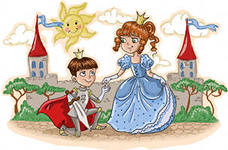 театрализованной  деятельности».Творческие способности у детей проявляются иразвиваются на основе театрализованнойдеятельности. Эта деятельность развивает личность ребе6нка, прививает устойчивый интерес к литературе, музыке, театру. В процессе работы над выразительностью реплик персонажей, собственных высказываний активизируется словарь ребенка, совершенствуется звуковая сторона речи. Новая роль, диалог  персонажей ставит ребенка перед необходимостью ясно, чётко, понятно изъясняться. У него улучшается диалогическая речь, её грамматический строй, он начинает активно пользоваться словарём, который, в свою очередь, активно пополняется.  Дети видят окружающий мир через образы, краски, звуки. Малыши смеются,  когда смеются персонажи, грустят, огорчаются вместе с ними, могут плакать над неудачами любимого героя, всегда готовы прийти к нему на помощь. Активное участие ребят и родителей в подготовке атрибутов, костюмов,  декораций развивает вкус, воспитывает чувство прекрасного. Тематика и содержание театрализованной деятельности, как правило,  имеет нравственную направленность, которая заключена в каждой сказке.  Ребенок начинает отождествлять себя с полюбившимся образом, перевоплощается в него,  живет его жизнью – это самый частый и распространенный вид детского творчества, формирующийся с помощью театрализованной деятельности.  Поскольку положительные качества поощряются, а отрицательные осуждаются, то дети, в большинстве случаев, хотят подражать добрым, честным персонажам. А одобрение взрослым достойных поступков создает у них удовлетворение, которое служит стимулом к дальнейшему  контролю  за своим поведением.                                                      Муз. руководитель Гусева М.А.